Publicado en Madrid el 25/11/2022 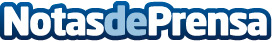 Un 49,6% de consumidores españoles ha comprado productos plant based en los últimos mesesSegún un estudio elaborado por AECOC Shopperview que ha contado con la colaboración de NeWind FoodsDatos de contacto:Sara Rodríguez910 222 678Nota de prensa publicada en: https://www.notasdeprensa.es/un-496-de-consumidores-espanoles-ha-comprado_1 Categorias: Nutrición Gastronomía Sociedad Consumo http://www.notasdeprensa.es